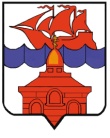 РОССИЙСКАЯ ФЕДЕРАЦИЯКРАСНОЯРСКИЙ КРАЙТАЙМЫРСКИЙ ДОЛГАНО-НЕНЕЦКИЙ МУНИЦИПАЛЬНЫЙ РАЙОНХАТАНГСКИИ СЕЛЬСКИЙ СОВЕТ ДЕПУТАТОВРЕШЕНИЕ15 декабря 2023 года                                                                                                      № 00-РСО внесении изменении в Решение Совета сельского поселения Хатанга от 18.12.2008 года № 26–РС «Об утверждении Положения о приватизации объектов муниципальной собственности сельского поселения Хатанга»В соответствии Федеральным законом от 24.07.2023 № 370-ФЗ «О внесении изменений в отдельные законодательные акты Российской Федерации», Федеральным законом от 21.12.2001 № 178-ФЗ «О приватизации государственного и муниципального имущества», Федеральным законом «Об общих принципах организации местного самоуправления в Российской Федерации» от 06.10.2003 № 131-ФЗ, Хатангский сельский Совет депутатов РЕШИЛ:  1. Внести в Положение о приватизации объектов муниципальной собственности сельского поселения Хатанга, утвержденное Решением Совета сельского поселения Хатанга от 18.12.2008 № 26–РС «Об утверждении Положения о приватизации объектов муниципальной собственности сельского поселения Хатанга» (далее – Положение) следующие изменения:1.1. подпункт 7.6.7. пункта 7.6. раздела 7 Положения дополнить следующими абзацами:    «д) проведение работ по сохранению объекта культурного наследия, включенного в реестр объектов культурного наследия, состояние которого признается неудовлетворительным в соответствии с Федеральным законом от 25.06.2002 № 73-ФЗ «Об объектах культурного наследия (памятниках истории и культуры) народов Российской Федерации» (далее - объект культурного наследия, находящийся в неудовлетворительном состоянии), в порядке, установленном Федеральным законом от 21.12.2001 № 178-ФЗ «О приватизации государственного и муниципального имущества»;е) иные условия в соответствии со статьей 29 Федерального закона от 21.12.2001 № 178-ФЗ «О приватизации государственного и муниципального имущества»».1.2. пункт 7.15. раздела 7 Положения дополнить следующим подпунктом:  «7.15.5. Объекты культурного наследия, включенные в реестр объектов культурного наследия, за исключением объектов культурного наследия, находящихся в неудовлетворительном состоянии, могут приватизироваться субъектами малого и среднего предпринимательства также в порядке, установленном Федеральным законом от 22.06.2008 № 159-ФЗ «Об особенностях отчуждения движимого и недвижимого имущества, находящегося в государственной или в муниципальной собственности и арендуемого субъектами малого и среднего предпринимательства, и о внесении изменений в отдельные законодательные акты Российской Федерации», при условии их обременения требованиями, указанными абзаце первом статьи 29 Федерального закона от 21.12.2001 № 178-ФЗ «О приватизации государственного и муниципального имущества» и соблюдения положений пунктов 2 и 3 статьи 29 Федерального закона от 21.12.2001 № 178-ФЗ «О приватизации государственного и муниципального имущества»».1.3. пункт 1.5. раздела 1 Положения дополнить подпунктом 21 следующего содержания:   «- вооружения, боеприпасов к нему, военной и специальной техники, запасных частей, комплектующих изделий и приборов к ним, взрывчатых веществ, средств взрывания, порохов, всех видов ракетного топлива, а также специальных материалов и специального оборудования для их производства, специального снаряжения личного состава военизированных организаций, нормативно-технической продукции на их производство и эксплуатацию.»2. Опубликовать настоящее Решение в периодическом печатном издании органов местного самоуправления сельского поселения Хатанга «Информационный бюллетень».3. Разместить настоящее Решение в сети Интернет на официальном сайте органов местного самоуправления сельского поселения Хатанга www.hatanga24.ru. 4.  Настоящее Решение вступает в силу в день, следующий за днем его официального опубликования.Председатель Хатангского сельского                      Глава сельского поселения Хатанга Совета депутатов	                                 	                                                           А. В. Беляев                                                               А.С. Доронин